заседания общественно-консультативного (экспертного)      совета     по      развитию предпринимательстваПредседательствующий – П.Н.ЛёгкийСекретарь – Г.П.ПархимовичПрисутствовали: Брашко Н.Н., Вашкевич А.А., Дембовский Д.Л.,   Макаров Д.Г., Маланяк И.Н., Мелешко В.Н., Нечай А.П., Рябоволов В.А., Хмель Т.Н., Черепок Е.М., Яременко С.П.Приглашенные: Ариховский Юрий Дмитриевич – заместитель генерального директора РУП ”Издательство ”Белорусский Дом печати“;Ермолич Елена Ивановна – заместитель директора Государственного учреждения ”Национальная книжная палата Беларуси“;Калистратова Виктория Викторовна – директор РУП ”Издательство ”Народная асвета“;Литвинович Елена Владимировна – заместитель главного редактора РУП ”Издательство ”Народная асвета“;Прокопов Александр Николаевич – директор КУП ”Пинская региональная типография“Повестка дня:Технические регламенты, государственные стандарты, технические кодексы установившейся практики, иные технические нормативные правовые акты, являющиеся обязательными для соблюдения в области полиграфии и издательского дела: актуальное состояние, наличие чрезмерных требований. СЛУШАЛИ:Лёгкий П.Н. – Сегодня мы обсудим технические нормативные правовые акты в сфере полиграфии и издательского дела, проанализируем их на предмет необходимости актуализации, приведения их в соответствие с новыми решениями Президента Республики Беларусь, связанными с упрощением условий предпринимательской деятельности.О техническом регулировании и стандартизации  в области издательского дела и полиграфии в Республике Беларусь проинформирует Ермолич Елена Ивановна, заместитель директора Государственного учреждения ”Национальная книжная палата Беларуси“.	Ермолич Е.И. – В практической деятельности в отрасли издательского дела, полиграфии и книжной торговли в Республике Беларусь применяются следующие виды технических нормативных правовых актов (далее – ТНПА). Технические регламенты Таможенного союза (далее – ТР ТС), которые обязательны для исполнения. В отношении издательской продукции действует ТР ТС 007/2011 ”О безопасности продукции, предназначенной для детей и подростков“, в котором глава 8 устанавливает требования к безопасности издательской (книжной и журнальной) продукции, школьно-письменных принадлежностей.Республиканские (СТБ) и межгосударственные стандарты (ГОСТ), введенные в действие в качестве республиканских. В соответствии с законодательством Республики Беларусь стандарты являются добровольными для исполнения. Требования некоторых стандартов являются обязательными, так как их применение установлено актами законодательства более высокого уровня. Так, например, СТБ 7.4 ”Издания. Выходные сведения“ обязателен для печатных изданий, выпускаемых в Беларуси, в соответствии со ст. 21 Закона Республики Беларусь ”Об издательском деле в Республике Беларусь“.В системе стандартов СИБИД (по информации, библиотечному делу и издательскому делу) в настоящее время действует 74 стандарта. Все направления деятельности в отрасли охвачены нормами стандартов.Большинство республиканских стандартов разработаны на основе межгосударственных стандартов, стандартов Российской Федерации, некоторые – на основе стандартов ИСО и, таким образом, их требования гармонизированы с требованиями российских и международных норм, действующих на момент разработки. Законодательство быстро меняется, и стандарты нуждаются в регулярном пересмотре. Санитарные нормы и правила устанавливают меры безопасности в отношении изданий учебных, книжных и журнальных для детей и бумажно-беловых товаров. Требования санитарных норм и гигиенических нормативов обязательны для соблюдения всеми субъектами хозяйствования. В Беларуси действуют Санитарные нормы и правила и Гигиенический норматив, распространяющиеся на издания для детей и на учебные издания. Требования Гигиенического норматива на издания для детей гармонизированы с ТР ТС. Технические условия (далее – ТУ) – технический нормативный правовой акт Республики Беларусь, разработанный в процессе стандартизации, утвержденный юридическим лицом Республики Беларусь или индивидуальным предпринимателем и содержащий технические требования к конкретным типу, марке, модели, виду реализуемой ими продукции или к выполняемой работе, оказываемой услуге, включая правила приемки продукции, работ, услуг и методики (методы) контроля. Всего по направлениям работы отрасли и смежной с ней сферы производства бумажно-беловых товаров в Беларуси разработано и зарегистрировано различными субъектами хозяйствования более 500 ТУ. Единого полного перечня технических условий нет. Информация о ТУ публикуется в различных каталогах Госстандарта.Сложными в практическом применении оказались требования законодательства о возрастной маркировке изданий, установленные Законом Республики Беларусь ”О внесении изменений и дополнений в некоторые законы Республики Беларусь“, поскольку градация возрастных категорий в них отличается от принятых в других документах. В Республике Беларусь существует ряд действующих НПА, в которых существуют различные подходы к определению возрастной категории. В настоящее время в практической деятельности, в том числе при подготовке к выпуску и реализации изданий, положения всех НПА должны учитываться комплексно в каждом конкретном случае. В будущем после анализа правоприменительной практики целесообразно приводить требования НПА к единообразию.До недавнего времени в отрасли действовала система в области технического нормирования и стандартизации Мининформа, в которую входили базовые и головная организации. Функции Головной организации по стандартизации в отрасли с 1993 года выполняла Национальная книжная палата Беларуси. В связи с изменениями, внесенными в Закон Республики Беларусь о стандартизации, деятельность головной организации по стандартизации в отрасли приостановлена. Предлагаем создать на базе Национальной книжной палаты Беларуси базовую организацию по стандартизации Министерства информации Республики Беларусь. Создание отраслевой организации по стандартизации Технического комитета считаем нецелесообразным.Финансирование разработки отраслевых стандартов из средств республиканского бюджета через Госстандарт было прекращено. Стандарты по издательскому делу и библиографии перерабатываются и актуализируются силами специалистов Книжной палаты за счет собственных средств. Разработка и пересмотр стандартов в области полиграфии возможны путем создания временных научных (творческих) коллективов из специалистов полиграфической отрасли при наличии финансирования.ВЫСТУПИЛИ:Дембовский Д.Л. – Предложил Национальной книжной палате  Беларуси выбрать все ТУ по направлениям работы отрасли и  издать единый каталог, чтобы потребителю было удобно им пользоваться.Ермолич Е.И. – Проинформировала присутствующих, что по законодательству о стандартизации данные функции возложены на Госстандарт.Брашко Н.Н. – Предложил обратиться с письмом в Госстандарт с просьбой систематизировать ТУ и другие технические нормативные правовые акты и опубликовать их на официальном сайте Госстандарта.Кроме того, обратил внимание присутствующих, что бюджетных денег на разработку стандартов не будет. И если стандарты по издательскому делу и библиографии могут быть переработаны специалистами Национальной книжной палаты, то специалисты по разработке стандартов в сфере полиграфии   в государственном учреждении отсутствуют.Организациям, осуществляющим полиграфическую деятельность, Министерством информации направлялись письма с просьбой предоставить соответствующие предложения по разработке стандартов. Предложений не поступило. Считаю необходимым по данному вопросу собраться отдельно со специалистами в сфере полиграфии.Нечай А.П. – При разработке Закона Республики Беларусь ”Об издательском деле в Республике Беларусь“ мы не касались одного момента –  электронных изданий. Если по печатным изданиям нормативная база  есть, хотя по ней и имеются разногласия, то по электронным изданиям вообще отсутствует. В ближайшее время такая нормативная база нам будет нужна.	Калистратова В.В. – Высказала ряд предложений, направленных на совершенствование технических нормативных правовых актов в области полиграфии и издательского дела на примере Госстандарта СТБ 1021-2014 ”Издания учебные для общего среднего образования. Общие технические условия“ и проекта постановления Совета Министров Республики Беларусь ”Об утверждении Гигиенического норматива ”Показатели безопасности учебных изданий для общего среднего образования“.	Одними из основных вопросов были вопросы, касающиеся белизны бумаги и функционирования электронных изданий. 	Нижний порог белизны бумаги учебных изданий предложено увеличить до 78% для улучшения восприятия и подачи учебного материала, в том числе иллюстративного. 	Было высказано мнение с учетом опыта по созданию в 2017 году электронного учебника ”Информатика, 7 класс“, что вопросы по электронным изданиям не проработаны, а только затрагивают электронную версию учебника в формате pdf, которая не является электронным изданием.	По вышеназванному проекту постановления Совета Министров Республики Беларусь был внесен ряд замечаний и предложений и передан Министерству информации Республики Беларусь.	Также было указано на ошибку в п.6 Главы 1 ”Общие положения“ проекта постановления Совмина в части ссылки на Госстандарт СТБ 1021-2004 вместо действующего СТБ 1021-2014.Маланяк И.Н. – В санитарных нормах и правилах определена такая непрозрачность бумаги, которой не существует. Когда обратились по данному вопросу с запросом в Минздрав, нам ответили, что данные нормы носят рекомендательный характер.Брашко Н.Н. – Рассмотрим нормативные документы других сфер деятельности. У нас есть правила пожарной безопасности. Они уже давно ушли от отраслевых правил. Наши полиграфические требования находятся в разделе 33/3 Правил пожарной безопасности 2014 года. Данный раздел касается исключительно линотипного горячего набора. Мы с пожарными обсуждали этот раздел и пришли к выводу, что он не нуждается в корректировке, так как заложенные в нем нормы не влияют на работу издательско-полиграфического комплекса.Маланяк И.Н. -  По правилам пожарной безопасности мы обязаны на площадях хранения бумаги в рулонах использовать спринклерные    системы пожаротушения. Бумага в рулонах не горит, но когда срабатывает дренчерная система, тогда могут быть колоссальные потери. Чтобы внести изменения в правила пожарной безопасности, нужно произвести испытания с разрешения НИИ пожарной безопасности. Брашко Н.Н. – Предложил Маланяку И.Н. письменно обратиться в Министерство информации и детально описать проблемную ситуацию. На основании поступивших предложений Министерство информации совместно с Министерством по чрезвычайным ситуациям рассмотрит целесообразность внесения корректировок в Правила пожарной безопасности в данной части.Кроме того, Брашко Н.Н. проинформировал, что Министерство информации считает необходимым признать утратившим силу приказ Государственного комитета Республики Беларусь по печати от 14 июня 1999 г. № 185 ”Об утверждении правового акта“, которым утверждены Правила приема и исполнения заказов на предприятиях, осуществляющих полиграфическую деятельность, на территории Республики Беларусь, так как нормативные предписания данного приказа противоречат требованиям действующего законодательства.Взамен данного приказа планируется подготовить по данному вопросу рекомендации для организаций, осуществляющих полиграфическую деятельность.	Также в связи с переработкой Закона Республики Беларусь ”Об охране труда“ встал вопрос о корректировке либо признании утратившим силу постановления Министерства информации Республики Беларусь от 6 октября 2010 № 11 ”Об утверждении Правил по охране труда для организаций, осуществляющих полиграфическую деятельность“. Для этого отраслевым управлением Министерства информации будет проведен письменный опрос организаций, осуществляющих полиграфическую деятельность, на предмет актуальности и целесообразности функционирования данного документа, и по результатам опроса будет принято соответствующее решение.Решили:Принять к сведению информацию, высказанную членами совета и приглашенными на заседание совета представителями организаций отрасли  о состоянии нормативных правовых актов в сфере полиграфии и издательского дела, в том числе  технических. Поручить:	членам общественно-консультативного совета по развитию предпринимательства, а также приглашенным на заседание данного совета представителям организаций отрасли 	направить в Министерство информации конкретные предложения по совершенствованию нормативных правовых актов, в том числе  технических (при их наличии);	управлению издательской и полиграфической деятельности (Брашко Н.Н.):	обобщить, детально проанализировать поступившие  предложения по совершенствованию обсуждавшихся на заседании нормативных правовых актов, в том числе технических, и принять решение о необходимости их корректировки (признания утратившими силу);направить письма в Государственный комитет по стандартизации Республики Беларусь и Министерство здравоохранения Республики Беларусь с просьбой систематизировать технические условия, а также другие технические нормативные правовые акты, и опубликовать их на официальном сайте Госстандарта;совместно с Министерством по чрезвычайным ситуациям рассмотреть целесообразность внесения изменений в Правила пожарной безопасности в части исключения требования о необходимости наличия на полиграфических предприятиях спринклерных систем пожаротушения.Голосовали: ”за“ – 13 человек”против“ – нет”воздержались“ – нет.Заместитель председателя 				        	     П.Н.ЛёгкийСекретарь	                                         			      Г.П.ПархимовичМІНІСТЭРСТВА ІНФАРМАЦЫІ РЭСПУБЛІКІ БЕЛАРУСЬ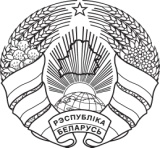 МИНИСТЕРСТВО ИНФОРМАЦИИРЕСПУБЛИКИ БЕЛАРУСЬПРАТАКОЛПРОТОКОЛ16.03.2018 № 18г. Мінскг. Минск